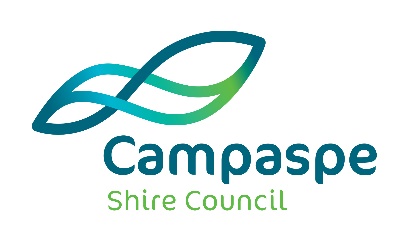 Withdrawal of Objection to Planning PermitPlanning and Environment Act 1987Permit Permit Permit This form must be signedThis form must be signedLodgementLodgementLodgementLodgementLodge the completed and signed form For help or more informationLodge the completed and signed form For help or more informationMail:Shire of CampaspeECHUCA VIC 3564Telephone:  Planning Department (03) 5481 2200 and Fax: (03) 5481 2290Email: shire@campaspe.vic.gov.auWebsite: www.campaspe.vic.gov.auMail:Shire of CampaspeECHUCA VIC 3564Telephone:  Planning Department (03) 5481 2200 and Fax: (03) 5481 2290Email: shire@campaspe.vic.gov.auWebsite: www.campaspe.vic.gov.au